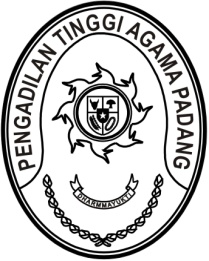 Nomor	: 	Padang, 18 April 2024Sifat	: BiasaLampiran	: -Hal	: UndanganYth. Wakil Ketua PTA Padang;Hakim Tinggi PTA Padang;Panitera dan Plt. Sekretaris PTA Padang;Pejabat Struktural dan Fungsional PTA Padang;Staff Pelaksana dan PPNPN PTA Padang	Dalam rangka kelancaran pelaksanaan Halal bi Halal dan silaturahmi di Pengadilan Tinggi Agama Padang, dengan ini kami mengundang Saudara untuk mengikuti agenda tersebut yang insyaAllah akan dilaksanakan pada:Hari/Tanggal	: Jumat, 19 April 2024Waktu	: 09.00 WIB s.d. selesai Tempat	: Kantor Pengadilan Tinggi Agama Padang 	  Jl. By Pass Km. 24 PadangDemikian disampaikan agar dapat dilaksanakan. Atas perhatiannya diucapkan terima kasih.Ketua Pengadilan Tinggi Agama PadangAbd. Hamid Pulungan